Mentori za čitanjeZahvaljujući Gradskoj knjižnici Zadar – ogranak Arbanasi, te profesorici Katarini Ivon s Odjela za izobrazbu učitelja i odgojitelja, logopedinji Tajani Cvjetković, učiteljici Maji Silović i psihologinji Lei Jelušić, već treću godinu za redom uspješno je proveden program „Mentori za čitanje“.  Program Mentori za čitanje pokrenut je 2015. godine kako bi se pokušalo pomoći djeci s manjim teškoćama pri čitanju. Sudionici programa bili su učenici 2. razreda OŠ Petar Preradović i OŠ Kruno Krstić. Program je trajao sedam mjeseci tijekom kojih su se svojom upornošću i radom iskazale i vrijedne mentorice volonterke – studentice Odjela za izobrazbu učitelja i odgojitelja Sveučilišta u Zadru.Posljednje druženje održano je 26. svibnja 2018. godine, gdje su djeca pod vodstvom mentorica pokazala napredak u čitanju pred roditeljima i stručnim suradnicima.Djeca su napredovala u čitanju, a studentice su dobile vrijedno iskustvo rada s djecom s poteškoćama u čitanju, te su bogatije za jedno iskustvo.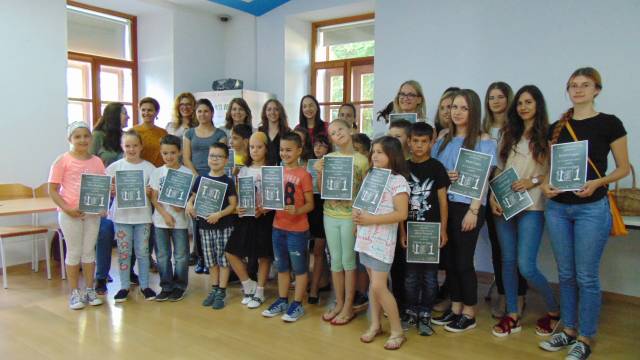 